REPUBLIKA HRVATSKA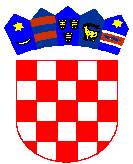 VUKOVARSKO-SRIJEMSKA ŽUPANIJA             GRAD ILOK      GRADSKO VIJEĆE  ODBOR ZA IZBOR I IMENOVANJA32236 ILOK, Trg Nikole Iločkog 13 Tel: (032)592-950; fax: (032)592-966KLASA: 004-01/20-01/01URBROJ: 2196/02-02-20-10Iloku, 05. svibnja 2020. godine Temeljem članka 10. Zakona o savjetima mladih („Narodne novine" br. 41/14) i članka 10. Odluke o osnivanju Savjeta mladih Grada Iloka („Službeni vjesnik" Vukovarsko-srijemske županije br. 25/14) Odbor za izbor i imenovanja sastavio je Izvješćeo provjeri formalnih uvjeta prijavljenih kandidataza izbor članova i zamjenika članova Savjeta mladih Grada Ilokai popis važećih kandidaturaUtvrđuje se da je nastavno na Javni poziv za isticanje kandidatura za izbor članova Savjeta mladih Grada Iloka i njihovih zamjenika, objavljen 08. travnja 2020. god. na oglasnim pločama Grada Iloka, web stranici Grada Iloka www.ilok.hr i Radiu Ilok, zaprimljeno pet (5) prijava tj. kandidatura za izbor članova i zamjenika članova Savjeta mladih, u roku od 09.  – 23. travnja 2020. god. te da su istaknute kandidature pravovremene.Savjet mladih Grada Iloka broji pet (5) članova, uključujući predsjednika i zamjenika predsjednika. Članove Savjeta mladih Grada Iloka i njihove zamjenike bira Gradsko vijeće Grada Iloka na razdoblje od tri godine.Kandidati za člana i zamjenika člana Savjeta mogu biti mladi koji imaju prebivalište ili boravište na području grada Iloka (Ilok, Bapska, Mohovo i Šarengrad) i koji u trenutku podnošenja kandidatura imaju od navršenih 15 do navršenih 30 godina života te kao takvi imaju pravo biti birani za člana i zamjenika člana Savjeta mladih.Odbor za izbor i imenovanja pristupio je otvaranju pošiljki prema redoslijedu zaprimanja, obavio je provjeru formalnih uvjeta prijavljenih kandidata za izbor članova i zamjenika članova Savjeta mladih Grada Iloka i utvrdio da formalne uvjete ispunjava pet (5) kandidatura. Odbor za izbor i imenovanja utvrđuje Popis važećih kandidatura (prema abecednom redu kandidata) koji će zajedno sa Izvješćem o provjeri formalnih uvjeta uputiti Gradskom vijeću Grada Iloka, sukladno člancima 10. i 11. Odluke o osnivanju Savjeta mladih Grada Iloka. Izvješće i Popis objavit će se na oglasnim pločama Grada Iloka, web stranici Grada Iloka www.ilok.hr i Radiu Ilok. Popis važećih kandidatura za članove i zamjenike članovaSavjeta mladih Grada IlokaKandidat: MARIJA BOŠNJAK rođena 09.08.1998., Ilok, Dr. Alojzija Stepinca 9Predlagatelj: UDRUGA MLADIH ILOK VOLJAZamjenik kandidata: Slavo Knezović, rođen 18.04.2000., Ilok, Kralja Tomislava 49Kandidat: STJEPAN IVANEK, rođen 31.12.1998., Ilok, Dr. Franje Tuđmana 75 Predlagatelj: UDRUGA MLADIH ILOK VOLJA Zamjenik kandidata: Andrija Čobanković, rođen 27.09.1998., Ilok, Vladimira Nazora 59Kandidat: TEO KUZMAN, rođen 23.12.1998., Ilok, Stjepana Radića 90Predlagatelj: UDRUGA MLADIH ILOK VOLJA Zamjenik kandidata: Iva Groznica, rođena 06.03.1999., Ilok, Augusta Cesarca 37Kandidat: FILIP PETRIK, rođen 06.10.1998., Ilok, Kralja Tomislava 92Predlagatelj: UDRUGA CUCCIUM ILOKZamjenik kandidata: Ivana Petrik, rođena 07.07.1997., Ilok, Kralja Tomislava 92 Kandidat: ANA VRAŽIĆ, rođena 12.08.1998., Ilok, Matije Gupca 85Predlagatelj: UDRUGA MLADIH ILOK VOLJAZamjenik kandidata: Martina Vražić, rođena 19.11.1991., Ilok, Matije Gupca 85Gradsko vijeće na prvoj sjednici nakon objave Popisa važećih kandidatura raspravit će o Izvješću o provjeri formalnih uvjeta i s Popisa važećih kandidatura za članove i zamjenike članova Savjeta tajnim glasovanjem izabrati članove i zamjenike članova Savjeta.Odbor za izbor i imenovanja